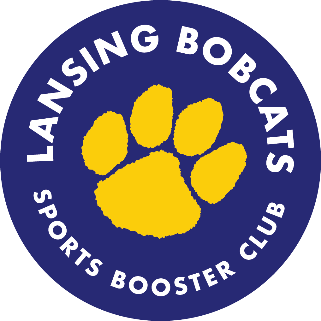 Sports Booster Club MeetingThursday, March 25, 2021 via Zoom6-7pmDraft Meeting Notes Note Taker:  Davina Desnoes	Time Keeper: 6:00pm – 6:55pmPresent:  Officers:  Deb Bell, Davina Desnoes, Billie Downs, Becca LovenheimMembers and Guests:Jen Dedrick, Deb Huber Hwang, Allanna Pape, Melissa ThibaultTimeAgenda Item1.February minutes  - approvedTeam Updates from Parent Representatives (girls soccer, XC reps in attendance):Girls Soccer – 3 games so far. Lost twice to Dryden and beat Trumansburg in double overtime. Season is going well and only 2 seniors.  Looking forward to a successful season with a big crew. Parkas are a success and keeping them warm. Boys Soccer is going well. Football is under way and held their senior night.Cross country – one scrimmage and one meet and held their senior night.  Schools have tried to be creative with social distancing.  Girls beat Trumansburg and boys were ahead of Dryden. All coaches are dealing with getting athletes back in practice and being active in safe ways. Cheerleading is underway.Girls swim in underway – Grace Kadlecik is about to hit another big record.Watch twitter for updates on our teams/athletes and also on the Athletics home page.  2.Athletic Department Updates:Matt Loveless has communicated to coaches that there are potential challenges for transportation for kids who are attending school virtually on some/all practice days.  Parents also face the same challenge with fall preseason sports transportation.Sign-ups are open for Modified Fall 2 sports and Spring Sports.Modified Fall 2 Football starts on March 29 Tuesday and all other modified Fall 2 sports start April 5thSpring will be the longest season and some sectional championships for low risk sports may be held.Spectators’ rules are continue to be decided on a site by site basis. 3.Treasurer’s Report:Received a new membership as well as team deposits and team bills. Review of CD maturing in May.  Total amount is $13,419.12.  We could add to it from the general fund, leave it alone or take some/all out.  For our next meeting Deb will look at expenses that will be coming in to project what our general funds will look like come June and in future years.At the next meeting we will review a summary of Boosters activity so that we can get a sense of what a typical year looks like to help make decisions on expenses/needs going forward.  Some know potential expenses coming up include  purchase of bleachers, graduation gifts and senior awards.  Ongoing concern: concessions may not open in fall to generate revenue.4.MembershipNew membership announcements – welcome to Allanna Pape and family.Consideration of new fee schedule for 2021-2022.  PTSO and LTAPA has increased fees in prior years while Boosters has stayed the same.  Current fee schedule is $10 for one year; $30 for five years and $100 lifetime.  New schedule proposal is $15 for one year; $45 for five years and $125 for lifetime. Could we create a 4th tier where people can donate on top of lifetime similar to the LTAPA Angel ($250)?  Could call it Bobcat All-star at $200 or $250 and can recognize at events similar to how LTAPA recognizes their Angels in playbills. We will vote the possibility of a new fee schedule at our next meeting.   Discussion about other fund raising activities where people can contribute to general fund without being tied to membership. Could we also host an annual event similar to Cornell CUBS with different teams/sports doing activities to help keep Boosters and Lansing sports growing? 5.Webstore Updates:While it iss convenient to have store open year round, there is not much activity like when we have a sideline store open for two weeks.   Is there a different way to make the webstore accessible when needed?Webstore advertised in PTSO newsletters when there is not another class fund raiser going on.Once you buy from the store you get promotion e-mails for discounts.Can we promote the store with our younger athletes in the middle school who are signing up for spring and fall sports?  Can we create excitement about spirit gear when signing up for sports? Could send announcement with Lansing Rec office to advertise webstore?Could we get a personalized discount code from BSN for first time modified bobcat athletes?  Use promo like “Train for your summer with pride” with a t-shirt or other bobcat gear. Boosters do not make a profit off items sold in webstore.  The goal is to sell items at cost so fans have Bobcat Gear. 6.Senior Athlete Recognition:   Used to be a senior dinner in cafeteria and then moved to a food truck with tumblers.  Last year with cap and gown pick up: a “Yeti” style tumbler filled with candy (remaining from unsold concessions)  What can we give seniors this year?  Could to Yeti’s again?  Will price out Yetis and putting something different on it.  Purchase from 4 Imprint. We will need to place an order not later than May 1st for senior gift. 7.Review revised language:With regards to board positions:  there is a challenge when no one runs for a position where the incumbent has fulfilled serving 2 consecutive terms.  Proposed change will ensure continuity until a replacement is found.  Current incumbent could remain as “interim” with the understanding that there is no obligation for them to stay in the role even if no one is running for it. Also added to treasurer role to provide training for new treasurer.  This is a critical and very important role so that teams have access to their funds. Important to have a treasurer and protect the treasurer as the role has the most liability.Changes in secretary duties to manage membership list and acknowledgments since there is no current membership committee chair. Currently by-laws state that no one officer can hold 2 roles.  The only role that is allowed to step into another role is the VP stepping into the President. These changes will be shared at the next meeting to put up for a vote.8.Upcoming Boosters Board Elections for president, vice president, and treasurer:Open positions:  Vice President and Treasurer.  Current treasurer has served 2 terms and we are looking for someone to serve who will be trained by current treasurer.
President is not up for re-election but current president is moving out of district and is not able to continue to serve as board positions require having a student currently enrolled.Statements of intent to run should be turned in by April 12 but no later than April 30.Elections to be held  on May 20 at our regularly scheduled meeting Open positions will be advertised through PTSO newsletter.  Looking for Boosters to help advertise and promote advertising all positions. Boosters has big impact but it is not time consuming (except for the treasurer’s role).  It is a very productive board with clear goals.    Since teams do their own fundraising, Boosters has more time to focus on other fundraising and supporting athletics generally.    Boosters biggest fundraiser is membership drive and selling concessions.  There is always a need for concessions coordinator(s) and help, and this role does not require a student currently in district. Please share interest in a position via e-mail to sportsboosters@lcsd.k12.ny.us  or contact one of the board members. 9.Next meeting: April 15, 6-7pm via Zoom